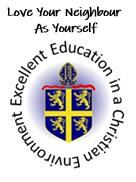 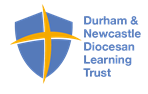 Within all curriculum areas we ensure that all children are able to access the curriculum including those with SEN and be appropriately challenged. Thank you for your continued support,Miss Fender@HolyTrinity _y3Curriculum AreaCoverageEnglishChildren will be reading the historical fiction text ‘Tutankhamun’ and will move on to exploring the picture book, ‘The Lost Thing’. Throughout the term, children will be developing their writing by focusing on sentence structure and using a wider range of conjunctions and prepositions within their work. Children will continue to practice retrieval and VIPERS questions when reading to consolidate their understanding of the text. MathematicsThis term, children will be learning to add and subtract fractions and to find fractions of amounts. They will learn about measurement, including time and money and about properties of 2D and 3D shapes, before moving on to the statistics (bar charts, pictograms and tables).ScienceThe children will be learning about plants during the Summer term. They will be able to identify and describe the functions of different parts of flowering plants and explore the requirements of plants for life and growth. They will investigate the way in which water is transported within plants and the part that flowers play in the life cycle of flowering plants, including pollination, seed formation and seed dispersal. Religious EducationIn RE, children will begin by exploring the events which followed the resurrection of Jesus, including Pentecost. They will explore the question ‘When Jesus left, what was the impact of Pentecost?’. Children will also be learning about Sikhism in Britain. They will look at the actions Sikhs take because of their beliefs, and the similarities and differences between Sikhism and Christianity.ComputingAs part of the digital literacy and information technology unit, children will be learning how to refine searches on the internet, including looking for specific information using key words. They will continue to use the internet purposefully and create content for a purpose and an audience, manipulating images, video and text. History/ Geography Art and Design Children will explore the achievements of early civilisations, looking at the beliefs, rulers and the significance of the Ancient Egyptians. They will develop key historical skills including generating questions, sequencing using timelines, using historical words and phrases and using sources to deepen their understanding. Within Geography, children will be exploring the importance of rivers in the local area, comparing with the River Nile during the time of the Ancient Egyptians. They will develop ways to reduce river pollution, considering conflict, resolutions and power. Within Art, children will be working to create Ancient Egyptian scrolls. Throughout the unit, they will investigate the style, pattern and characteristics of Ancient Egyptian art.PSHE/RSHEChildren will be learning about relationships, including within families and friendships and online or in person. As part of the ‘Changing Me’ unit, children will explore changes surrounding the body as people grow older, including how babies grow.MusicWithin music, children will be exploring music through the decades, developing their confidence and control when singing and analyzing the music. Children will move on to learning about music technology and composition. P.E.This term, the children will learn various skills within athletics. They will also learn the game skills and tactics of cricket, rounders and sports day games, learning how to fulfil a position in a team.FrenchThis term, children will be learning to identify members of their family. They will be exploring the French alphabet and discovering the names of household items. Children will then move on to learning about celebrations and festivals, comparing festivals in different French speaking countries.HomeworkEach week, children will bring spellings home that we have addressed in class. They will be tested on a Monday in school and should also complete 10 Spelling Shed games or 10 sentences. Weekly homework will be set on Times Table Rockstars (10 garage games per week). Children should regularly practice their timetables at home and these will be revised in the classroom on a regular basis during Marvellous Maths Superhero tests. Children must also be writing their own reading record comments three times each week. 